ETN October Workshop – Reservation form Starhotels Tuscany* The rate does not include city tax of € 4,80 per person per nightPlease complete the information below:First name: nameLast name: nameArrival date: dateDeparture date: dateCredit card number as guarantee:  *****Phone number: numberEmail: emailPlease send the completed form by email to: reservations.tuscany.fi@starhotels.it You will receive an email from the hotel once the reservation has been confirmed.Deadline for room reservations: 30 August 2019Cancellations are possible until 7 days prior arrival without costs.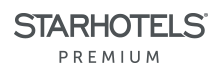 Starhotels TuscanyVia di Novoli 5950127 Florencehttps://www.starhotels.com/en/our-hotels/tuscany-florence/ DateRoom typeRate (including vat 10%)30/09/19 – 03/10/2019Double room single use€ 180,00 per night*